ORARIO DI RICEVIMENTO SETTIMANALEScuola Secondaria di I grado di Lesignano de BagniAnno Scolastico 2021-2022Sospensione del ricevimento settimanale dei genitori in gennaio e a partire dal 15 maggio 2021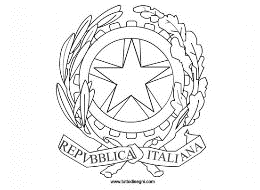 Istituto Comprensivo di Neviano ArduiniScuola dell’Infanzia, Primaria e Secondaria di 1° gradoComuni di Neviano Arduini - Lesignano Bagni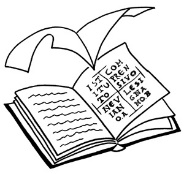 Via Chiesa n° 2e-mail: pric81500n@istruzione.itTel. 052184313843024 NevianodegliArduini (PR)sito: www.icnevianoarduini.edu.itFax.0521345491DOCENTEMATERIAGIORNOORA RICEVIMENTOBERTI FRANCESCASOSTEGNO 3A2° e 4° Giovedì del mese10:15-11:10CAMBIANICA MARCELLASOSTEGNO 3CMercoledi11:00-11:55CASTELLINI DARIOINGLESE 1A-3A-3C1° e 3° Lunedì del mese11:00-11:55CAVALLI FEDRICARELIGIONE 1°e 3° Venerdì del mese9:00-9:55CONFORTI GIOVANNARELIGIONE 3A1° Mercoledì del mese8:30-9:30CORICELLO FRANCESCAINGLESE CORSO B -2A-2CMartedi 12:05-13:00D’ADDETTA ANNAARTE 3C2° Mercoledi del mese8:30 – 9:30 FERRARI MILA MATEMATICA 2A-2CGiovedi12:05-13:00GIORDANO GIUSEPPEMATEMATICA  1A – 3A – 3CLunedi10:05-11:00GRAIANI MONIAFRANCESE CORSO B1° e 3° Martedi del mese11:00-11:55OLIVIERI ELENASOSTEGNO 1A - 3CLunedi9:00-9:55PARISINI FRANCESCAMATEMATICA CORSO BDa definireDa definirePERINI RAFFAELLAITALIANO, STORIA, GEO CORSO 2° - 2B – 2C -3BVenerdi 11:00-11:55PERLINI BIANCALAURAITALIANO STORIA GEO 1B – 2B - 2C- 3CVenerdi 12:05-13:00PEROTTI SILVIAITALIANO STORIA GEO 1A- 3A-3CDa definireDa definireROLT SONIAGEOGRAFIA 1B 3B1°-3°-4° Giovedi del mese11:00-11:55RUSSO DESIREEARTE CORSO A -B e 2CMercoledi15:00-15:55SALVARANI STEFANIATECNOLOGIAMercoledi12:05-13:00SCHIANCHI CESARINAFRANCESE CORSO A – 2C – 3C 2°e 4° Mercoledi del mese10:15-11:10SIMONI ROSELLAITALIANO, STORIA,GEO CORSO ALunedi9:00-9:55TERENZIANI RITAMUSICA1°-2°-3° Martedì del mese15:00-15:55VITERITTI LUCASCIENZE MOTORIE3° Martedì del mese11:00-12:00